КОРРЕКЦИЯ НАРУШЕНИЙ ШИПЯЩИХ ЗВУКОВ У ДЕТЕЙ ДОШКОЛЬНОГО ВОЗРАСТАПриступая к работе по коррекции нарушения шипящих звуков, логопед сначала должен определить какой дефект произношения у ребенка. Он просит произнести ряд слов и предложений или показать и назвать картинки со звуком «Ш». Проверяет наличие или отсутствие центральной воздушной струи. При этом логопед обязательно задействует кинестетический, слуховой и зрительный контроль. Желательно, чтобы ребенок сидел перед зеркалом и выполнял все указания логопеда — это фундамент для дальнейшего развития навыков звукопроизношения. При необходимости логопед всегда выполняет ребенку дифференцированный логопедический массаж. Это делает специалист, прошедший специальные курсы повышения квалификации.  Логопед и родители могут научить ребенка выполнять артикуляционные упражнения при контроле зеркала.АРТИКУЛЯЦИОННЫЕ УПРАЖНЕНИЯ, РЕКОМЕНДУЕМЫЕ ДЛЯ ПОСТАНОВКИ ШИПЯЩИХ ЗВУКОВ«Лопаточка» (Язык широкий высунут изо рта, лежит на нижней губе, рот приоткрыт)«Блинчики» (Похлопывание широкого языка губами с произношением «пя, пя, пя».)   «Чашечка» (края языка загибаются кверху и язык принимает форму чашечки.)   «Лошадка» (широкий язык присасывается к верхнему небу и «цокает»)    «Грибок» (широкий язык присасывается к верхнему небу и удерживается 10 секунд.)    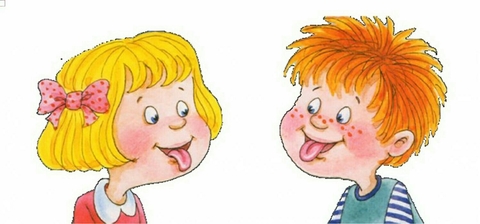 ПОСТАНОВКА И АВТОМАТИЗАЦИЯ ЗВУКА «Ш»Приступая к постановке звука «Ш, логопед должен убедиться в том, что ребенок правильно и довольно длительно может удерживать язык в форме «чашечки» у верхних зубов. (Боковые края плотно прилегают к верхним коренным зубам.) Пробуем первый способ постановки по подражанию. Логопед показывает ребенку правильное положение языка на себе или с помощью зеркала, произнося звук «Ш». Если у ребенка получается, то можно приступать к произнесению слогов. Если ребенок не может произнести звук «Ш» (а, как правило, у ребенка со стертой формой дизартрии это не происходит), логопед приступает ко второму способу постановки звука «Ш». Это механический способ постановки: с помощью шпателя или специальных логопедических зондов. Шпатель подкладывается под язык и просим ребенка произнести звук «С». Удерживая язык в верхнем положении, при произнесении звука «С», у ребенка должен получиться шипящий звук. Какое -то время автоматизируем слоги со звуком «С» с помощью шпателя. У ребенка получается (ША-ШО-ШУ), (АШ, ОШ, УШ). Затем переходим на произнесение самого звука «Ш». Механическая поддержка языка продолжается вплоть до автоматизации звука в словах. Когда ребенок самостоятельно произносит звук «Ш», идет автоматизация звука в предложениях, стихотворениях, рассказах.Параллельно с постановкой звука «Ш», логопед занимается развитием фонематического слуха у ребенка. Такая работа будет продолжаться на протяжении всей работы над коррекцией шипящих звуков. Специалист с помощью дидактических игр учит ребенка слушать и выделять звук «Ш» из ряда других согласных. Ребенок с помощью логопеда находит место звука в словах, придумывает слова на заданный звук. К таким играм относятся такие:«Поймай звук». Логопед называет ряд звуков «М, К, Т, Р, С, В». Когда ребенок услышит звук «Ш», должен «поймать» хлопнуть в ладоши.«Поймай рыбку». Логопед называет слова с разными звуками. Если в слове ребенок услышит звук «Ш», он должен «поймать на удочку эту «рыбку-картинку».«Собери цветок». Ребенок должен собрать лепестки на цветок, в названиях которых услышит звук «Ш».«Поезд». С помощью логопеда ребенок определяет место звука в словах и распределяет их по вагончикам. (Начало, середина, конец)Развитие фонематического слуха сыграет положительную роль, как профилактика для развития письменной речи, когда ребенок будет изучать грамоту в школе.Если у ребенка тяжелое нарушение речи, занятия могут затягиваться на несколько месяцев. Поэтому логопед привлекает родителей для того, чтобы они дома ежедневно продолжали автоматизировать звук «Ш». Только такая совместная деятельность логопеда и родителя приносит быстрый достаточно успешный результат.СЛОГОВЫЕ УПРАЖНЕНИЯША -ША -ША                             АША -АШО -АШУ                    ШО -ШО -ШО                             ШКА-ШКО-ШКУ ШУ -ШУ -ШУ                             ШМА -ШМО -ШМУ  АШ -ОШ -УШ                             ШНА-ШНО-ШНУАВТОМАТИЗАЦИЯ СО ЗВУКОМ «Ш» В СЛОВАХДля такой работы специалист использует различные логопедические альбомы Н.И. Соколенко, Ткаченко, В.В. Коноваленко и другие, картинки на шипящие звуки, дидактические игры.      Дидактические игры:«Волшебный цветок». Ребенок подбирает и называет картинки с заданным звуком.«Рыбалка». Ребенок ловит «рыбок», в названиях которых есть заданный звук.«Один – много». Логопед показывает и называет один предмет, а ребенок находит картинку, где таких предметов много. (шапка-шапки). Дидактическое домино со звуком «Ш». 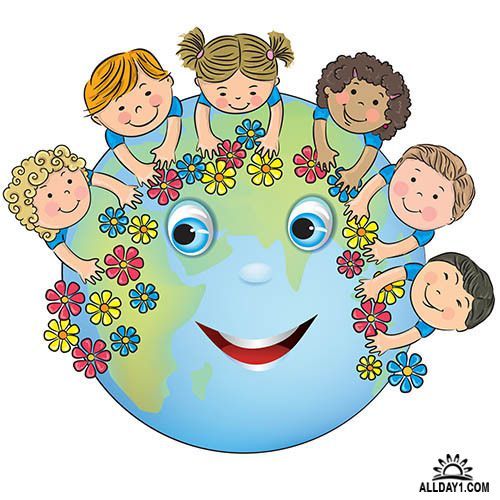 